Дворовая территория по адресу: г. Самара поселок  Береза квартал 4 дом 5 (заявка №11 от 15.11.2018г.)Установка скамеек,  установка урн,  установка сушилки для бельяУстановка скамеек,  установка урн,  установка сушилки для бельяУстановка скамеек,  установка урн,  установка сушилки для бельяУстановка скамеек,  установка урн,  установка сушилки для бельяКонтакты по объектуКонтакты по объектуКонтакты по объекту  Муниципальный контракт заключен03 мая 2018г.Муниципальный контракт заключен03 мая 2018г.Сумма средств на выполнение работ по благоустройству двора 37 723,03 руб.ПодрядчикООО «ИнтерКомплекс»443100 г. Самара, ул. Невская, 3, оф. 601тел. рабочий/факс 276-41-01(846) 272-39-38e-mail: ilf.2723938@mail.ruПодрядчикООО «ИнтерКомплекс»443100 г. Самара, ул. Невская, 3, оф. 601тел. рабочий/факс 276-41-01(846) 272-39-38e-mail: ilf.2723938@mail.ruРаботы выполненыАдминистрация Красноглинского внутригородского районаОтдел по ЖКХ и благоустройствут. 950 46 00Отдел по ЖКХ и благоустройствут. 950 46 00  Муниципальный контракт заключен03 мая 2018г.Муниципальный контракт заключен03 мая 2018г.Сумма средств на выполнение работ по благоустройству двора 37 723,03 руб.ПодрядчикООО «ИнтерКомплекс»443100 г. Самара, ул. Невская, 3, оф. 601тел. рабочий/факс 276-41-01(846) 272-39-38e-mail: ilf.2723938@mail.ruПодрядчикООО «ИнтерКомплекс»443100 г. Самара, ул. Невская, 3, оф. 601тел. рабочий/факс 276-41-01(846) 272-39-38e-mail: ilf.2723938@mail.ruРаботы выполненыМБУ «Красноглинское»Календарев А.А.950 31 22Календарев А.А.950 31 22  Муниципальный контракт заключен03 мая 2018г.Муниципальный контракт заключен03 мая 2018г.Сумма средств на выполнение работ по благоустройству двора 37 723,03 руб.ПодрядчикООО «ИнтерКомплекс»443100 г. Самара, ул. Невская, 3, оф. 601тел. рабочий/факс 276-41-01(846) 272-39-38e-mail: ilf.2723938@mail.ruПодрядчикООО «ИнтерКомплекс»443100 г. Самара, ул. Невская, 3, оф. 601тел. рабочий/факс 276-41-01(846) 272-39-38e-mail: ilf.2723938@mail.ruРаботы выполненыУполномоченный представитель собственников МКДЛогинова И.Г.п. Береза квартал 4 д.5 кв.21Логинова И.Г.п. Береза квартал 4 д.5 кв.21  Муниципальный контракт заключен03 мая 2018г.Муниципальный контракт заключен03 мая 2018г.Сумма средств на выполнение работ по благоустройству двора 37 723,03 руб.ПодрядчикООО «ИнтерКомплекс»443100 г. Самара, ул. Невская, 3, оф. 601тел. рабочий/факс 276-41-01(846) 272-39-38e-mail: ilf.2723938@mail.ruПодрядчикООО «ИнтерКомплекс»443100 г. Самара, ул. Невская, 3, оф. 601тел. рабочий/факс 276-41-01(846) 272-39-38e-mail: ilf.2723938@mail.ruРаботы выполненыУправляющий микрорайономСамохина Л.Г.т. 89277459782Самохина Л.Г.т. 89277459782Фото объекта «До»Фото объекта «До»Фото объекта «После»Фото объекта «После»Фото объекта «После»Фото объекта «После»Фото объекта «После»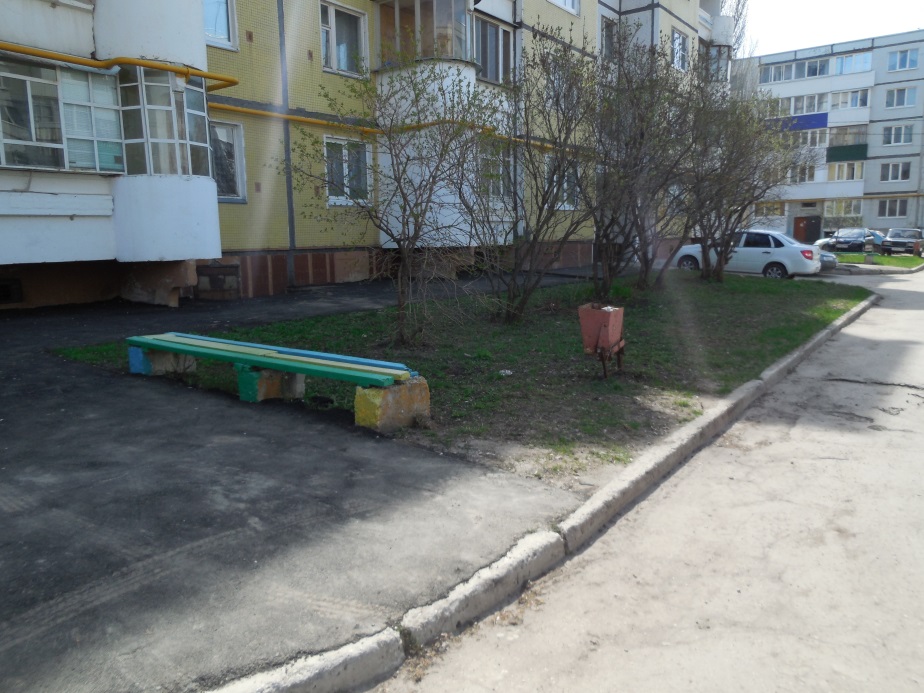 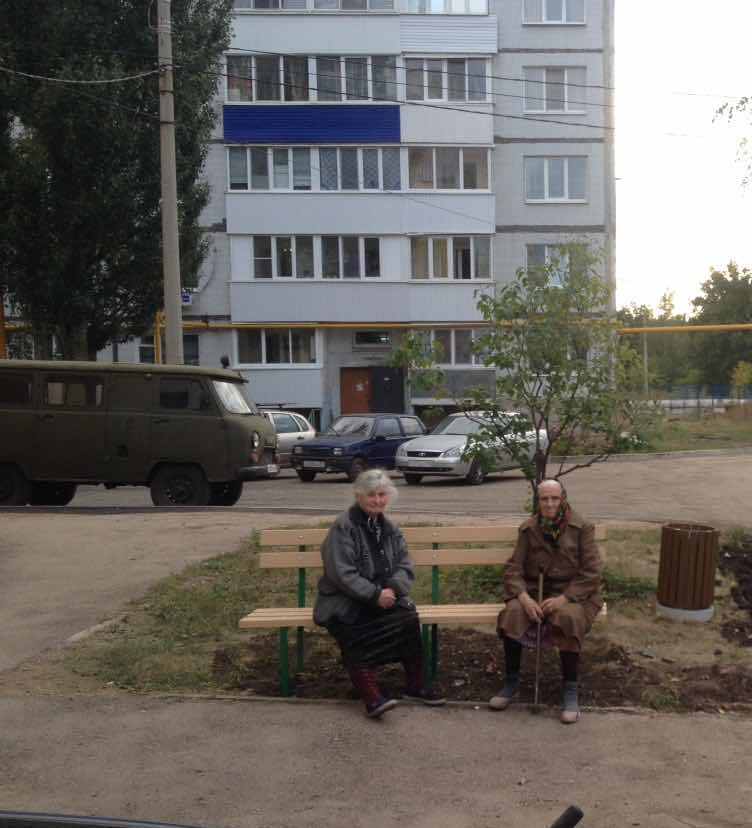 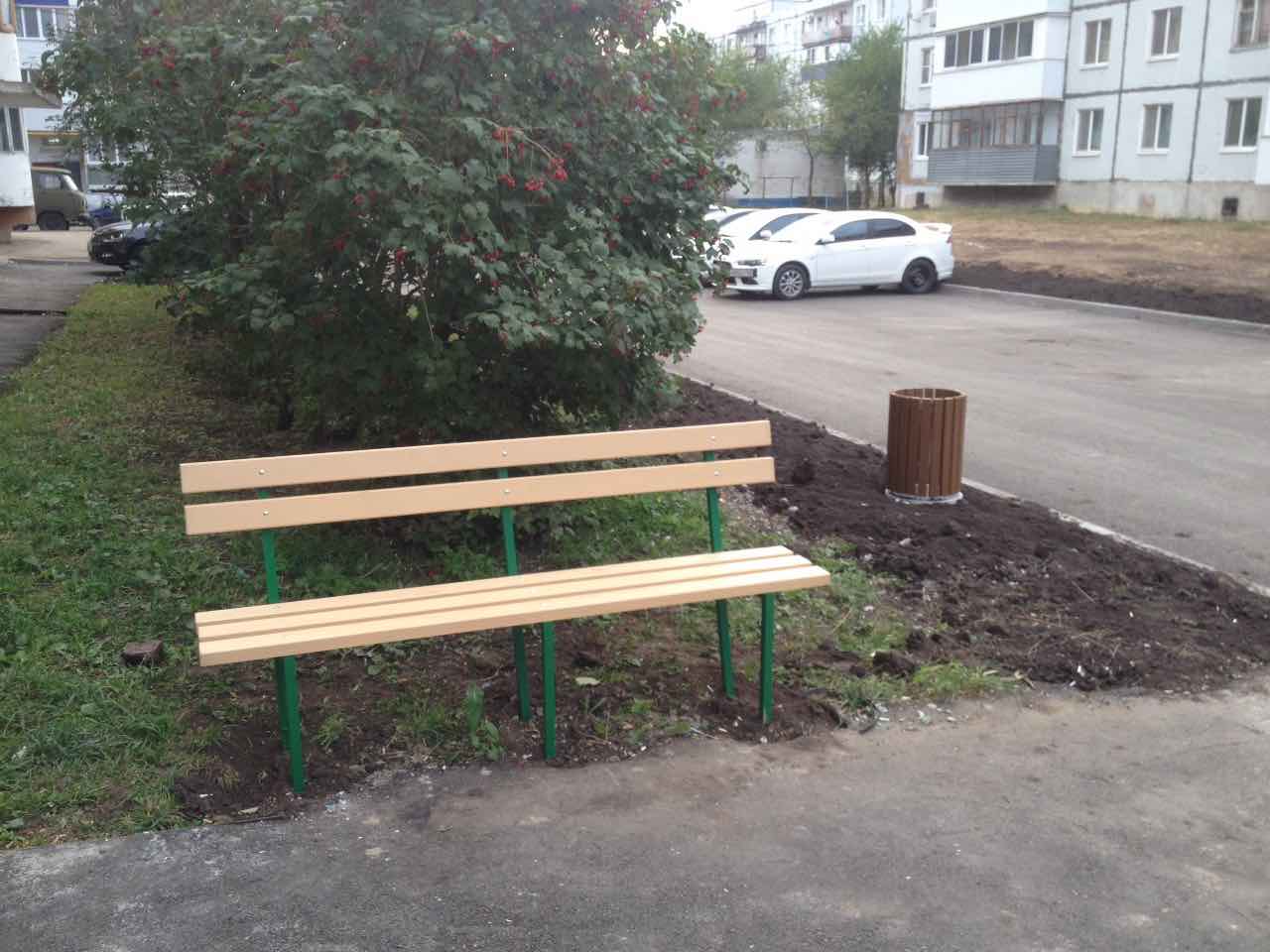 